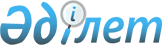 Қауымдық сервитут белгілеу туралыҚостанай облысы Әулиекөл ауданы Диев ауылдық округі әкімінің 2023 жылғы 18 қаңтардағы № 1 шешімі
      Қазақстан Республикасы Жер кодексінің 19-бабына, 69-бабының 4-тармағына, "Қазақстан Республикасындағы жергілікті мемлекеттік басқару және өзін-өзі басқару туралы" Қазақстан Республикасы Заңының 35-бабына сәйкес және Әулиекөл аудандық жер учаскелерін беру жөніндегі комиссиясының 2022 жылғы 21 желтоқсандағы № 29 отырысының хаттамасынан үзінді көшірме негізінде Диев ауылдық округінің әкімі ШЕШІМ ҚАБЫЛДАДЫ:
      1. "Қазақтелеком" АҚ Әулиекөл ауданы, Диев ауылдық округінің, Диев ауылының аумағында орналасқан жалпы алаңы 0,408 гектар жер учаскесіне қауымдық сервитут белгіленсін, "Қостанай облысы Әулиекөл ауданы, Диев ауылында 1 (бір) жыл мерзімге талшықты-оптикалық байланыс желісін (ТОБЖ) төсеу үшін.
      2. "Диев ауылдық округінің әкімі аппараты" мемлекеттік мекемесі Қазақстан Республикасының заңнамасында белгіленген тәртіпте:
      1) осы шешімді Қазақстан Республикасы нормативтік құқықтық актілерінің эталондық бақылау банкінде ресми жариялауға жіберу;
      2) осы шешімді ресми жарияланғанынан кейін Әулиекөл ауданы әкімдігінің интернет-ресурсында орналастырылуын қамтамасыз етсін.
      3. Осы шешімнің орындалуын бақылауды өзіме қалдырамын.
      4. Осы шешім алғашқы ресми жарияланған күнінен кейін күнтізбелік он күн өткен соң қолданысқа енгізіледі.
					© 2012. Қазақстан Республикасы Әділет министрлігінің «Қазақстан Республикасының Заңнама және құқықтық ақпарат институты» ШЖҚ РМК
				
М. Досмурзин
